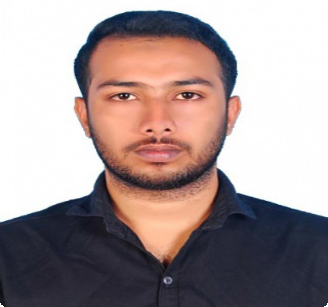      ALFAS UT          MadinatMadinat.251113@2freemail.com 	 SummaryI am a disciplined, career oriented and academically sound finance professional looking forward to being associated with a dynamic organization; where I can utilize my academic knowledge and enthusiasm to work hard for my personal growth and for the betterment of the organization. I am a highly motivated team player with excellent team playing capabilities.SkillsWork HistoryCA Muhammad Sadique TK. B.COM, ACA                           June 2013 to Jan 2014Accounting AssistantCompiled general ledger entries on a short schedule with nearly 100% accuracy.Posted receipts to appropriate general ledger accounts.Computed taxes owed by applying prescribed rates, laws and regulations.Maintained nearly 100% accuracy in calculating discounts, interest and commissions.Prepared Final Accounts (Trading Accounts, Profit & Loss Account & Balance sheet).Managed general office administration and maintaining client accounts, prepared and presented weekly report to management and clients.EducationProfessional School of Accounting                                                             Oct 2014PG DiplomaPractical (Manual) & Computerized Financial Accounting (Tally ERP 9.0, Peachtree, QuickBooks & Excel)Kannur University                                                                                             May 2013Bachelor of Commerce Sulfex Mattress India Pvt. Ltd                                                                               Mar 2013Academic project done on monitoring the production process and process efficiency. Personal DetailsDriving License       	 : IndianDOB			 : 06-01-1993Languages Known	 : English, Hindi & MalayalamVisa Status                       : Visit Visa (Expire on Dec 15)ReferenceReference can be provided upon request.Well verse in Tally.Expert in Peach Tree Version.Expert in Quick BooksComputer fundamentalsMicrosoft Office SuiteERP (Enterprise Resource Planning) SoftwareStrong communication SkillsSuperior attention to detailSelf-motivated Professional